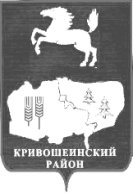 АДМИНИСТРАЦИЯ КРИВОШЕИНСКОГО РАЙОНА ПОСТАНОВЛЕНИЕ29.04.2021                                                                                                                                        № 282с. КривошеиноТомской областиОб утверждении списка спортивной сборной команды муниципального образования Кривошеинский район Томской области для участия в ХIХ открытом областном турнире по баскетболу на кубок «Хард-Север» 01-02 мая 2021 года в с. Молчаново Молчановского района Томской областиВ соответствии постановлением Администрации Кривошеинского района от 05.02.2021 
№ 60 «Об утверждении Порядка формирования и обеспечения спортивных сборных команд муниципального образования Кривошеинский район Томская область»ПОСТАНОВЛЯЮ: 1. Утвердить список спортивной сборной команды муниципального образования Кривошеинский район Томской области для участия в участия в ХIХ открытом областном турнире по баскетболу на кубок «Хард-Север» 01-02 мая 2021 года в с. Молчаново Молчановского района Томской области, согласно приложению к настоящему постановлению. 2. Настоящее постановление вступает в силу с даты его подписания.3. Контроль за исполнением настоящего постановления оставляю за собой. И.о. Главы Кривошеинского района                                                                                 А.В. ШтоббеЮ.А. Беляев           2-14-90Управление финансов Экономический отделБухгалтерияПрокуратураГлавный специалист по молодежной политике и спортуПриложение УТВЕРЖДЕНпостановлением Администрации Кривошеинского районаот 29.04.2021 № 282Список спортивной сборной команды муниципального образования Кривошеинский район Томской области для участия в участия в ХIХ открытом областном турнире по баскетболу на кубок «Хард-Север» 01-02 мая 2021 года в с. Молчаново Молчановского района Томской областиМужчиныГлавный специалист по молодежной политике и спортуАдминистрации Кривошеинского района                        Беляев Ю.А. №п/пФ.И.ОПол, дата рожденияВид спорта, вид программы1.Мельников Вячеслав Сергеевичмуж., 12.01.1995баскетбол, соревнования2.Селиванов Евгений Юрьевичмуж., 06.01.1981баскетбол, соревнования3.Лебедев Руслан Владимировичмуж., 04.12.1996баскетбол, соревнования4.Хребтенко Даниил Владимировичмуж., 16.12.2001баскетбол, соревнования5.Брик Александр Александровичмуж., 20.04.2001баскетбол, соревнования6.Дроздов Данила Александровичмуж., 15.02.2002баскетбол, соревнования7.Бородин Матвей Васильевичмуж., 09.03.2000баскетбол, соревнования8.Соболев Илья Владимировичмуж., 03.01.2002баскетбол, соревнования